В соответствии с Гражданским кодексом Российской Федерации, Бюджетным кодексом Российской Федерации, Федеральным законом от 13.03.1995 № 32-ФЗ «О днях воинской славы и памятных датах России», Законом Санкт-Петербурга от 26.10.2005 № 555-78  «О праздниках и памятных датах в Санкт-Петербурге», Законом Санкт-Петербурга                      от 23.09.2009 № 420-79 «Об организации местного самоуправления в Санкт-Петербурге», Уставом внутригородского Муниципального образования Санкт-Петербурга муниципальный округ Лиговка-Ямская, Решением Муниципального Совета внутригородского Муниципального образования Санкт-Петербурга муниципальный округ Лиговка-Ямская от 30.08.2016 № 111 «Об утверждении перечня местных праздников, перечня мероприятий по сохранению и развитию местных традиций, перечня городских, международных, общепризнанных (традиционных) и общероссийских праздников                           и памятных дат, мероприятия, связанные с проведением которых, могут ежегодно финансироваться за счет средств местного бюджета Муниципального образования Лиговка-Ямская», местная Администрация внутригородского Муниципального образования Санкт-Петербурга муниципальный округ Лиговка-ЯмскаяПОСТАНОВЛЯЕТ:1.	Утвердить положение «О порядке реализации местной Администрацией внутригородского Муниципального образования Санкт-Петербурга муниципальный округ Лиговка-Ямская вопроса местного значения: «Организация и проведение местных и участие  в организации и проведении городских праздничных и иных зрелищных мероприятий на территории  внутригородского Муниципального образования Санкт-Петербурга муниципальный округ Лиговка-Ямская» в соответствии с приложением к настоящему постановлению2.	Опубликовать настоящее постановление в официальном печатном издании Муниципального Совета Муниципального образования Лиговка-Ямская - газете «Лиговка-Ямская» и разместить (обнародовать) в информационно-телекоммуникационной сети «Интернет» на официальном сайте Муниципального образования Лиговка-Ямская (ligovka-yamskaya.ru/лиговка-ямская.рф).3.	Постановление вступает в силу на следующий день после дня его официального опубликования (обнародования).4.	Контроль за исполнением настоящего постановления оставляю за собой.Глава местной Администрации						         О.Ю. Буканова	 Приложение №  1кк постановлению местной Администрации внутригородского Муниципального образования Санкт-Петербурга муниципальный округ Лиговка-Ямская	от 23.01.2018  № 2ПОЛОЖЕНИЕ«О порядке реализации местной Администрацией внутригородского Муниципального образования Санкт-Петербурга муниципальный округ Лиговка-Ямская вопроса местного значения: «Организация и проведение местных и участие  в организации и проведении городских праздничных и иных зрелищных мероприятий на территории  внутригородского Муниципального образования Санкт-Петербурга муниципальный округ Лиговка-Ямская»1. Общие положенияПри осуществлении мероприятий по организации и проведению местных                      и участию в организации и проведении городских праздничных и иных зрелищных мероприятий местная Администрация внутригородского Муниципального образования Санкт-Петербурга муниципальный округ Лиговка-Ямская (далее местная Администрация Муниципального образования Лиговка-Ямская) руководствуется Гражданским кодексом Российской Федерации, Бюджетным кодексом Российской Федерации, Федеральным законом от 13.03.1995 № 32-ФЗ «О днях воинской славы и памятных датах России», Законом Санкт-Петербурга от 26.10.2005 № 555-78 «О праздниках и памятных датах в Санкт-Петербурге», Законом Санкт-Петербурга от 23.09.2009 № 420-79 «Об организации местного самоуправления в Санкт-Петербурге», Уставом внутригородского Муниципального образования Санкт-Петербурга муниципальный округ Лиговка-Ямская, Решением Муниципального совета внутригородского Муниципального образования Санкт-Петербурга муниципальный округ Лиговка-Ямская от 30.08.2016 № 111 «Об утверждении перечня местных праздников, перечня мероприятий по сохранению и развитию местных традиций, перечня городских, международных, общепризнанных (традиционных) и общероссийских праздников и памятных дат, мероприятия, связанные с проведением которых, могут ежегодно финансироваться за счет средств местного бюджета Муниципального образования Лиговка-Ямская», а также иными нормативно-правовыми актами, регулирующими данную сферу исполнения вопроса местного значения. Под местным праздничным и иным зрелищным мероприятием понимается торжественное или иное массовое мероприятие на территории внутригородского Муниципального образования Санкт-Петербурга муниципальный округ Лиговка-Ямская. Организация, проведение, участие в организации и проведении местных и городских праздничных и иных зрелищных мероприятий находится непосредственно в ведении местной Администрации Муниципального образования Лиговка-Ямская.2. Цели и задачи организации и проведения местных и участия в организации и проведении городских праздничных и иных зрелищных мероприятий2.1. Цели и задачи определяются в ведомственных целевых программах, муниципальных программах, непрограммных направлениях деятельности  (далее муницпальные программы).2.2. Участниками мероприятий являются жители, проживающие на территории внутригородского Муниципального образования Санкт-Петербурга муниципальный округ Лиговка-Ямская.3. Реализация праздничных мероприятий и иных зрелищных мероприятий3.1. Реализация вопроса местного значения, определённого настоящим Положением, осуществляется местной Администрацией Муниципального образования Лиговка-Ямская путем разработки и принятия муниципальной программы, ведомственной целевой программы, непрограммных направлений деятельности или перечня плановых мероприятий к муниципальному заданию для подведомственного муниципального учреждения.3.2. Для достижения целей и задач, указанных в муниципальных программах, местная Администрация Муниципального образования Лиговка-Ямская вправе осуществлять такие мероприятия как:- организация местных праздничных, массовых и зрелищных мероприятий; - участие в организации и проведении праздничных и зрелищных мероприятий районного, городского и федерального уровня;- поддержка инициативы жителей Муниципального образования Лиговка-Ямская по организации и проведению социально ориентированных мероприятий празднично-зрелищной направленности по месту жительства граждан;- организация посещения праздничных, массовых и зрелищных мероприятий.3.3. Мероприятия могут проводиться в следующих организационных формах:- фестивали, смотры, конкурсы, соревнования, симпозиумы, конференции;- экскурсии, посещение массовых мероприятий;- торжественные или праздничные вечера;- детские утренники;- художественные и творческие выставки, ярмарки, экспозиции, выступления, народные акции;- концерты, творческие вечера, смотры ансамблей;- кинопоказы, анимированные концерты, кукольные представления;- спектакли, театрализованные представления, карнавалы;- вечера культурного и просветительного отдыха, встречи, в том числе праздничные обеды, чаепития, персональные юбилеи заслуженных жителей и почетных граждан Муниципального образования Лиговка-Ямская;- конкурсы, соревнования, викторины, с вручением памятных подарков, сувениров, призов (других знаков) победителям, а также жителям, сотрудникам организаций, учреждений, внесших значительный вклад в развитие Муниципального образования Лиговка-Ямская;- праздничные демонстрации, шествия;- праздничные народные гулянья;- праздники улиц, скверов, парков и дворов;- иные виды мероприятий в рамках утвержденных программ.3.4. В зависимости от характера празднично-зрелищного мероприятия количество и состав участников подтверждается списками либо актами. 4. Порядок проведения мероприятий4.1. Местная Администрация Муниципального образования Лиговка-Ямская согласно решению Муниципального Совета Муниципального образования Лиговка-Ямская о местном бюджете на текущий финансовый год, разрабатывает муниципальные  программы по организации и проведению мероприятий по организации и проведении местных и участии в организации и проведении городских праздничных и иных зрелищных мероприятий, которая утверждается Главой местной Администрации Муниципального образования Лиговка-Ямская или лицом его замещающим.4.2. Муниципальные программы содержат перечень мероприятий, определяют сроки их проведения, виды мероприятий, расходы на проведение подлежит обнародованию в установленном порядке.4.3. При выделении местному бюджету Муниципального образования Лиговка-Ямская средств субсидий из бюджета Санкт-Петербурга организация и проведение мероприятий осуществляется за счет предоставленных субсидий.4.4. Реализация мероприятий муниципальной программы осуществляется местной Администрацией, подведомственными местной Администрации муниципальными учреждениями и привлекаемыми на договорной основе организациями различной формы собственности, индивидуальными предпринимателями, физическими лицами в соответствии с действующим законодательством Российской Федерации.4.5. Население Муниципального образования Лиговка-Ямская о предстоящих мероприятиях информируется через местные СМИ, информационные плакаты, листовки, афиши, интернет ресурсы и цифровые системы оповещения.5. Порядок поощрения, награждения граждан, участников праздничных и зрелищных мероприятий5.1. На проводимых мероприятиях участникам могут выдаваться памятные подарки, призы, цветы, сувениры в соответствии с ведомственными целевыми программами, муниципальными программами, планами непрограммных направлений деятельности.5.2. Выдача наличных денежных средств взамен призов, памятных подарков,  сувениров, цветом запрещается.5.3. Участники мероприятий, жюри, а также руководители, подготовившие победителей, могут быть награждены грамотами, благодарственными письмами, подарочной продукцией, сувенирной продукцией, подарочными наборами, цветами в соответствии с ведомственными целевыми программами, муниципальными программами, планами непрограммных направлений деятельности.6. Финансирование мероприятий6.1. Решение вопроса местного значения, определенного настоящим Положением, финансируется за счет средств местного бюджета внутригородского Муниципального образования Санкт-Петербурга муниципальный округ Лиговка-Ямская, предусмотренных на эти цели в объеме, утвержденном решением Муниципального Совета Муниципального образования Лиговка-Ямская о бюджете на очередной финансовый год.7. Заключительные положения7.1. Контроль за соблюдением настоящего Положения осуществляется в соответствии с действующим законодательством Российской Федерации и Уставом Муниципального образования Лиговка-Ямская. Приложение № 2к постановлению местной Администрации внутригородского Муниципального образования Санкт-Петербурга муниципальный округЛиговка-Ямскаяот  23.01.2018  № 2Праздники и памятные даты внутригородского Муниципального образования Санкт-Петербурга муниципальный округ Лиговка-ЯмскаяПраздник новогодней елки в Муниципальном образовании Лиговка-Ямская - 20 декабря - 10 января. Встреча Рождества Христова в Муниципальном образовании Лиговка-Ямская - 7 января.День полного освобождения Ленинграда от фашистской блокады - 27 января.День защитника Отечества в Муниципальном образовании Лиговка-Ямская - 23 февраля.Масленица в Муниципальном образовании Лиговка-Ямская – февраль/март.День весны в Муниципальном образовании Лиговка-Ямская - 8 марта.Праздник улицы дважды Героя Советского Союза И.Д. Черняховского - апрель/май.День органов местного самоуправления в Муниципальном образовании Лиговка-Ямская – апрель.День чествования ликвидаторов последствий радиационных аварий и  катастроф  – 26 апреля.День солидарности трудящихся Муниципальном образовании Лиговка-Ямская -  1 мая.День Победы советского народа в Великой отечественной войне 1941-1945 годов - 9 мая.День защиты детей в Муниципальном образовании Лиговка-Ямская – 1 июня.День патриотов России – 12 июня.День скорби и памяти – 22 июня.День семьи, любви и верности - 8 июля.Праздник «День первоклассника» - 1 сентября.День памяти жертв блокады в Муниципальном образовании Лиговка-Ямская – 8 сентября.День перенесения мощей святого благоверного князя Александра Невского - 12 сентября. День пожилых людей в Муниципальном образовании Лиговка-Ямская - 1 октября.День учителя в Муниципальном образовании Лиговка-Ямская - 5 октября.День народного единства - 4 ноября.Праздник «Проводы в армию» - май, октябрь. День инвалидов в Муниципальном образовании Лиговка-Ямская - 3 декабря.День работника правоохранительных органов в Муниципальном образовании Лиговка-Ямская - 10 ноябряДень Конституции Российской Федерации - 12 декабря.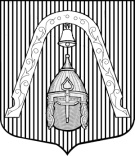 МЕСТНАЯ  АДМИНИСТРАЦИЯВНУТРИГОРОДСКОГО МУНИЦИПАЛЬНОГО  ОБРАЗОВАНИЯ САНКТ-ПЕТЕРБУРГА МУНИЦИПАЛЬНЫЙ ОКРУГ ЛИГОВКА-ЯМСКАЯМЕСТНАЯ  АДМИНИСТРАЦИЯВНУТРИГОРОДСКОГО МУНИЦИПАЛЬНОГО  ОБРАЗОВАНИЯ САНКТ-ПЕТЕРБУРГА МУНИЦИПАЛЬНЫЙ ОКРУГ ЛИГОВКА-ЯМСКАЯМЕСТНАЯ  АДМИНИСТРАЦИЯВНУТРИГОРОДСКОГО МУНИЦИПАЛЬНОГО  ОБРАЗОВАНИЯ САНКТ-ПЕТЕРБУРГА МУНИЦИПАЛЬНЫЙ ОКРУГ ЛИГОВКА-ЯМСКАЯМЕСТНАЯ  АДМИНИСТРАЦИЯВНУТРИГОРОДСКОГО МУНИЦИПАЛЬНОГО  ОБРАЗОВАНИЯ САНКТ-ПЕТЕРБУРГА МУНИЦИПАЛЬНЫЙ ОКРУГ ЛИГОВКА-ЯМСКАЯПОСТАНОВЛЕНИЕПОСТАНОВЛЕНИЕПОСТАНОВЛЕНИЕПОСТАНОВЛЕНИЕ23.01.2018 №№2«Об утверждении положения «О порядке реализации местной Администрацией внутригородского Муниципального образования Санкт-Петербурга муниципальный округ Лиговка-Ямская вопроса местного значения: «Организация и проведение местных и участие  в организации и проведении городских праздничных и иных зрелищных мероприятий на территории  внутригородского Муниципального образования Санкт-Петербурга муниципальный округ Лиговка-Ямская»«Об утверждении положения «О порядке реализации местной Администрацией внутригородского Муниципального образования Санкт-Петербурга муниципальный округ Лиговка-Ямская вопроса местного значения: «Организация и проведение местных и участие  в организации и проведении городских праздничных и иных зрелищных мероприятий на территории  внутригородского Муниципального образования Санкт-Петербурга муниципальный округ Лиговка-Ямская»